CỨ LÀM THEO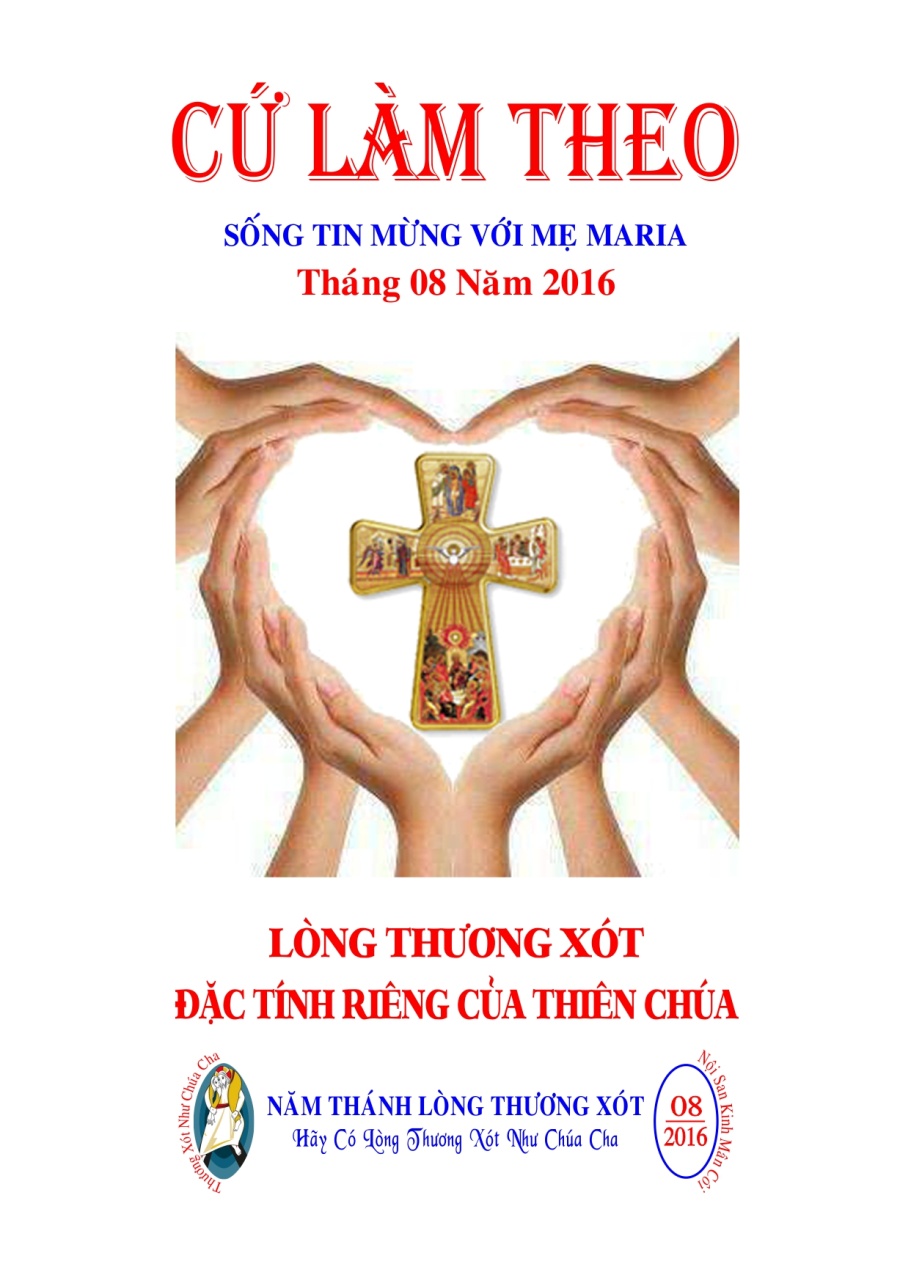 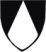 SỐNG TIN MỪNG VỚI MẸ MARIATháng 08 Năm 2016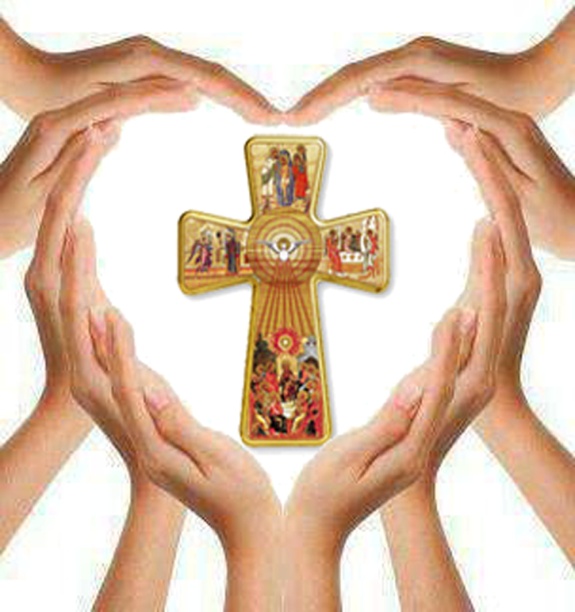 Lòng thương xótđặc tính riêng của Thiên ChúaLƯU HÀNH NỘI BỘÝ CẦU NGUYỆNÝ chung: Cầu cho các môn thể thao, là cơ hội gặp gỡ thân tình giữa các dân tộc và mang lại nền hoà bình cho thế giới. Ý truyền giáo: Cầu cho các Kitô hữu biết sống theo Tin Mừng, để mang lại chứng tá về niềm tin, lòng ngay chính và tình yêu thương tha nhân. GIÁO HUẤNLễ trọng 15/8 cử hành việc Mông Triệu hiển vinh của Mẹ Maria về trời. Đây là một lễ về thân phận tròn đầy và phúc vinh của Mẹ, về linh hồn vô nhiễm và thân xác trinh nguyên của Mẹ được hiển vinh, về việc Mẹ được hoàn toàn nên giống Chúa Kitô Phục Sinh; một lễ nêu lên trước mắt của Giáo Hội và của tất cả loài người hình ảnh và chứng cớ an ủi về tầm vóc viên trọn nơi niềm hy vọng cuối cùng của mình, tức sự vinh hiển tròn đầy là thân phận của tất cả những ai Chúa Kitô đã làm nên anh em của mình, có “cùng huyết nhục với họ’. Lễ trọng Mông Triệu này được kéo dài nơi việc cử hành mừng Thiên Chức Nữ Vương của Đức Trinh Nữ Maria sau đó 7 ngày. Vào dịp này, chúng ta chiêm ngưỡng Mẹ, vị ngồi bên Đức Vua của các thế hệ, rạng ngời như một Nữ Hoàng và chuyển cầu như một Người Mẹ. Bởi thế, bốn lễ trọng ở bậc phụng vụ cao nhất này đánh dấu những sự thật chính yếu về tín lý liên quan tới vị nữ tỳ của Chúa đây.(Đức Phaolô VI, Tông huấn Marialis Cultus, 6)GIỜ KINH GIA ĐÌNHCó thể dùng nội san CỨ LÀM THEO với Giờ Kinh Gia ĐìnhGia đình có thể cầu nguyện vào giờ thuận tiện. Chọn 1 trong 2 mẫu dưới đây hoặc 1 mẫu khác tương tự:MẪU 11. Dấu Thánh Giá2. Đọc kinh (hoặc hát xin ơn) Chúa Thánh Thần
3. Đọc kinh: Tin - Cậy - Mến4. Thinh lặng xét mình, rồi đọc kinh Ăn Năn Tội5. Đọc Tin Mừng theo ngày 6. Suy niệm và cầu nguyện với CỨ LÀM THEO 7. Đọc kinh Lạy Nữ Vương8. Hát một bài về Đức Mẹ.MẪU 21. Dấu Thánh Giá2. Đọc kinh (hoặc hát xin ơn) Chúa Thánh Thần3. Thinh lặng xét mình, rồi đọc kinh Cáo Mình4. Đọc Tin Mừng theo ngày 5. Suy niệm và cầu nguyện với CỨ LÀM THEO6. Đọc 1 kinh hoặc hát 1 bài về Đức Mẹ.Có thể lần hạt 1 chục theo gợi ý, hoặc 2 chục... 
5 chục tuỳ điều kiện và thời gian của mỗi gia đình.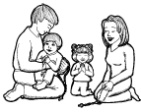 THƯ CỦA ĐẶC TRÁCHTrong tháng 8 này, Giáo Hội mừng hai lễ đặc biệt về Đức Mẹ: lễ Đức Mẹ linh hồn và xác lên trời và lễ Đức Mẹ Trinh Nữ Vương. Mẹ là người thật có phúc biết bao. Trong thế giới thụ tạo, Mẹ Maria là người có phúc nhất, vì được Thiên Chúa ở cùng, vì được cưu mang và sinh ra Con Thiên Chúa, vì được nuôi nấng và cho Người bú mớm. Hơn nữa, Mẹ là người có phúc vì đã nghe và thực hành Lời Chúa một cách trọn hảo nhất.Nhờ hồng phúc của Mẹ, chúng ta đã được đón nhận Đấng Emmanuel – Thiên Chúa ở cùng chúng ta. Nhờ Con của Mẹ, chúng ta được phúc làm con của Thiên Chúa.Nghe Lời Chúa rồi CỨ LÀM THEO Lời Chúa dạy như Mẹ Maria, chúng ta cũng sẽ được Thiên Chúa chúc phúc. Xin Mẹ Maria, Nữ Vương thiên đàng, cầu bầu cho hết thảy chúng con đang ở nơi trần thế này.Đặc tráchLinh mục FX. Trần Kim Ngọc, OP.01.08.2016	Thứ HaiTh. Alphongsô Maria, gm-tsht	 Mt 14,13-21“Ra khỏi thuyền, Đức Giêsu trông thấy một đoàn người đông đảo thì chạnh lòng thương, 
và chữa lành các bệnh nhân của họ” (Mt 14,14).Như Mẹ: Trong hành trình đi rao giảng Tin Mừng về Nước Trời, Chúa Giêsu gặp gỡ rất nhiều đối tượng. Ngài chạnh lòng thương những người nghèo khổ, bệnh nhận và cùng quẫn. Vì chạnh lòng thương, nên Ngài đã ra tay cứu giúp họ: hoá bánh ra nhiều, chữa lành bệnh tật, xua trừ ma quỷ... Với Mẹ: Ngày nay, đời sống vật chất đã được cải thiện nhiều, nhưng vẫn còn đó rất nhiều người đang phải sống trong cảnh thiếu thốn, đau khổ và bệnh tật. Xin Chúa thương xót, thôi thúc các thành phần trong Hội Thánh dấn thân thực thi tình thương của Chúa cho họ.Nhờ Mẹ: Lạy Mẹ là Nữ Vương truyền phép Rất Thánh Mân Côi, xin Mẹ thương cứu giúp những ai đang sống trong cảnh thiếu tình thương.Trong Mẹ: Thiên Thần truyền tin cho Đức Bà chịu thai. Ta hãy xin cho được ở khiêm nhường. (Đọc 1 Kinh Lạy Cha, 10 Kinh Kính Mừng và 1 Kinh Sáng Danh).02.08.2016	Thứ BaTh. Phêrô Julianô Eymard, lm	 Mt 14,22-36“Thưa Ngài, xin cứu con với” (Mt 14,30).Như Mẹ: Thánh Phêrô là một người làm nghề chài lưới, chắc hẳn ngài biết bơi rất rành. Tuy nhiên, khi đối diện với sóng gió của biển cả, ngài sợ hãi kêu xin Chúa cứu. Thiên Chúa luôn sẵn sàng đến chia sẻ, cứu vớt chúng ta nếu chúng ta biết kêu lên cùng Ngài và tin tưởng cậy trông vào sức mạnh của Ngài.Với Mẹ: Chúa ơi! Con người ngày hôm nay đang ở trong tình trạng sợ hãi nhiều bề. Sóng gió cuộc đời làm cho con người ta lo âu nhiều. Chúng con hết lòng kêu xin Chúa thương cứu giúp, giải thoát cho khỏi những thứ sợ hãi. Xin Chúa gìn giữ con thuyền Hội Thánh vững vàng trước sức tấn công của sóng biển quỷ thù.Nhờ Mẹ: Lạy Mẹ là Nữ Vương ban sự bằng yên, xin Mẹ giúp chúng con luôn biết thầm thĩ và nhớ đến Chúa trong mọi hoàn cảnh của cuộc sống, biết kêu xin cùng Chúa luôn.Trong Mẹ: Đức Chúa Giêsu lo buồn đổ mồ hôi máu. Ta hãy xin cho được ăn năn tội nên.(Đọc 1 Kinh Lạy Cha, 10 Kinh Kính Mừng và 1 Kinh Sáng Danh).03.08.2016	Thứ TưTuần 18 TN	 Mt 15,21-28“Này bà, lòng tin của bà mạnh thật. 
Bà muốn sao thì sẽ được như vậy” (Mt 15,28).Như Mẹ: Chúa Giêsu khen lòng tin của người đàn bà Canaan. Lòng thương xót của Chúa không giới hạn cho những đối tượng hay lãnh thổ mà Ngài đi qua. Lòng thương xót đó có thể đụng chạm tới mọi thành phần trong xã hội. Điều Chúa muốn và cần nơi con người chính là lòng tin tưởng của họ mà thôi. Với Mẹ: Nhiều người tin vào Chúa, nhưng đức tin hay thay đổi như thời tiết khi nắng khi mưa. Xin Chúa trợ giúp và thêm đức tin cho chúng con, nhất là khi chúng con gặp hoạn nạn đau khổ trong đời sống thường ngày.Nhờ Mẹ: Lạy Mẹ Maria, Mẹ đã sống đức tin một cách mạnh mẽ. Chúng con xin dâng lên Mẹ những người đang có đức tin và những người chưa có đức tin, để Mẹ dẫn dắt cho đến khi tất cả đều được thấm nhuần đức tin tinh tuyền.Trong Mẹ: Đức Chúa Giêsu sống lại. Ta hãy xin cho được sống lại thật về phần linh hồn. (Đọc 1 Kinh Lạy Cha, 10 Kinh Kính Mừng và 1 Kinh Sáng Danh).04.08.2016	Thứ Năm đầu tháng Th. Gioan Vianey, lm	 Mt 16,13-23Chúa Giêsu nói với ông Phêrô: 
“... Anh cản lối Thầy, vì tư tưởng của anh 
không phải là tư tưởng của Thiên Chúa, 
mà là của loài người” (Mt 16,23).Như Mẹ: Con người không thể biết được mọi chuyện, ngay cả chuyện dưới đất. Còn Thiên Chúa, Ngài biết rõ mọi sự, và đường lối của Ngài cũng khác đường lối của con người. Trong bài Tin Mừng này, ông Phêrô đã cố ngăn cản Chúa Giêsu vào thành Giêrusalem, nhưng Chúa Giêsu đã khiển trách ông Phêrô.Với Mẹ: Có nhiều điều xảy ra hằng ngày rất nghịch lý với suy nghĩ của con người, xin Chúa dạy chúng con biết đón nhận ý Chúa trong mọi chuyện, với xác tín rằng Chúa làm chủ mọi sự.Nhờ Mẹ: Ôi lạy Mẹ Maria, Mẹ luôn tin vào Thiên Chúa là Đấng thấu biết mọi sự, xin Mẹ hướng dẫn chúng con biết làm theo ý Chúa.Trong Mẹ: Đức Chúa Giêsu chịu phép Rửa tại sông Giođan. Ta hãy xin cho được sống xứng đáng là con cái Chúa.(Đọc 1 Kinh Lạy Cha, 10 Kinh Kính Mừng và 1 Kinh Sáng Danh).05.08.2016	Thứ Sáu đầu thángCung hiến TĐ Đức Maria	 Mt 16,24-28“Ai muốn theo Thầy, phải từ bỏ chính mình, 
vác thập giá mình mà theo” (Mt 16,24).Như Mẹ: Cuộc sống của con người là một chuỗi ngày của chọn lựa, chọn lựa cái này hoặc chọn lựa cái kia. Mỗi chọn lựa phải có hy sinh và từ bỏ. Làm môn đệ Chúa Kitô hay nói cách khác đi theo Ngài cũng là một chọn lựa, một chọn lựa khó khăn, đòi hỏi phải từ bỏ chính mình. Bởi vì, đi theo Chúa mà không từ bỏ chính mình, vác thập giá mình mà theo thì không thể làm môn đệ đích thực của Chúa được.Với Mẹ: Lạy Chúa, con người thường muốn dễ dãi và rất sợ phải gặp gian khổ, phải sống từ bỏ. Xin cho chúng con luôn biết dứt khoát và mạnh mẽ với sự chọn lựa của mình. Và xin cho các môn đệ của Chúa luôn gắn bó với Chúa nhiệt tâm hơn.Nhờ Mẹ: Mẹ Maria ơi, xin giúp chúng con biết chọn Chúa và làm theo Ý Ngài trong mọi sự.Trong Mẹ: Đức Chúa Giêsu chịu đánh đòn. Ta hãy xin cho được hãm mình chịu khó bằng lòng. (Đọc 1 Kinh Lạy Cha, 10 Kinh Kính Mừng và 1 Kinh Sáng Danh).06.08.2016	Thứ Bảy đầu thángCHÚA HIỂN DUNG	 Lc 9,28b-36“Đang lúc Người cầu nguyện, 
dung mạo Người bỗng đổi khác” (Lc 9,28).Như Mẹ: Chúa Giêsu bày tỏ vinh quang cho các môn đệ để các ông mạnh mẽ, can đảm, vững tin hơn trước cuộc tử nạn sắp tới của Chúa. Khi ánh sáng vinh quang của Chúa bao phủ lấy các môn đệ, các ông trở nên những người chìm ngập trong hân hoan. Mỗi người Kitô hữu cần được ánh sáng tình yêu của Chúa chiếu toả trên cuộc đời, để có thể trở nên những người sống niềm vui cứu độ. Với Mẹ: Lạy Chúa, dung mạo Chúa đã được biến đổi lúc cầu nguyện. Xin Chúa biến đổi cuộc đời chúng con mỗi ngày, để dung mạo từ bi của Chúa được sáng hơn nơi tâm hồn chúng con. Nhờ Mẹ: Lạy Mẹ Maria là Mẹ của lòng thương xót, xin Mẹ dạy chúng con luôn say mê đời sống cầu nguyện để được biến đổi từng ngày cho càng nên giống Chúa hơn.Trong Mẹ: Đức Bà đi viếng Bà thánh Isave. Ta hãy xin cho được lòng yêu người.(Đọc 1 Kinh Lạy Cha, 10 Kinh Kính Mừng và 1 Kinh Sáng Danh).07.08.2016	Chúa Nhật 19 TN – Năm CThánh vịnh tuần 3	 Lc 12,32-48“Chủ của tên đầy tớ ấy sẽ đến vào ngày 
hắn không ngờ” (Lc 12,46a).Như Mẹ: Mọi người đều phải đi đến một đích điểm cuối cùng, đó là sự chết. Chết là thời gian không ai mong đợi nhưng tự nó sẽ đến, và thường thì nó đến bất thình lình. Để được chết lành, Thiên Chúa chỉ đòi hỏi nơi con người một điều thôi, đó là sự trung thành, chu toàn bổn phận Chúa trao phó và sống trong tinh thần sẵn sàng. Khi sống được tinh thần đó, thì cái chết là một lối mở vào sự sống vĩnh cửu.Với Mẹ: Lạy Chúa, Chúa là Đấng luôn trung tín với những lời Ngài đã hứa, xin cho những người thợ trong Giáo Hội của Chúa luôn trung thành với sứ mạng mà Chúa đã giao phó.Nhờ Mẹ: Mẹ ơi, cuộc đời có nhiều cản trở khiến chúng con hay rơi vào lầm lạc, xin Mẹ giúp chúng con luôn tỉnh thức trước lời của Chúa và chu toàn bổn phận như một đầy tớ trung thành.Trong Mẹ: Đức Chúa Giêsu lên trời. Ta hãy xin cho được ái mộ những sự trên trời.(Đọc 1 Kinh Lạy Cha, 10 Kinh Kính Mừng và 1 Kinh Sáng Danh).08.08.2016	Thứ HaiTh. Đa Minh, lm	 Mt 17,22-27“Con Người sắp bị nộp vào tay người đời” 
(Mt 17,22).Như Mẹ: Chúa Giêsu đến trần gian để loan báo Tin Mừng cứu độ. Trong khi thực thi sứ vụ này, Chúa Giêsu nhiều lần bị người ta tìm cách bắt bớ và kết án. Dù biết vậy, Chúa Giêsu vẫn kiên định trong sứ mạng mà Chúa Cha đã trao phó. Chúa Giêsu biết trước được rằng Người sẽ bị nộp vào tay người đời, Người sẽ bị giết chết, nhưng sau ba ngày Người sẽ sống lại. Với Mẹ: Chúa đã bị nộp vào tay người đời vì tội lỗi của con người. Ngày hôm nay, nhiều người vô tội đang bị kết án một cách oan uổng, trong đó có nhiều người là môn đệ của Chúa. Xin Chúa thêm sức mạnh và lòng kiên trì cho những ai đang vì Danh Chúa mà phải chịu thiệt thân. Nhờ Mẹ: Mẹ ơi! Trên hành trình theo Chúa, xin Mẹ giúp chúng con luôn trung thành gắn bó với Chúa ngay cả khi bị vu oan giáng hoạ.Trong Mẹ: Đức Bà sinh Đức Chúa Giêsu nơi hang đá. Ta hãy xin cho được lòng khó khăn.(Đọc 1 Kinh Lạy Cha, 10 Kinh Kính Mừng và 1 Kinh Sáng Danh).09.08.2016	Thứ BaTh. Têrêsa Benêđicta, nttđ	 Mt 18,1-5.10.12-14“Cha của anh em, Đấng ngự trên trời, 
không muốn cho một ai trong những kẻ 
bé mọn này phải hư mất” (Mt 18,14).Như Mẹ: Tình thương của Thiên Chúa không có một giới hạn nào cả. Ngài luôn lưu tâm đến số phận của con người, dù là người nhỏ nhất. Vì yêu thương, nên Ngài tìm mọi cách để tìm kiếm những con chiên bị lạc mất. Và khi tìm được rồi, Ngài mừng rỡ vác lên vai mà đưa về nhà.Với Mẹ: Cuộc sống hiện đại đang lôi kéo nhiều người lạc xa Chúa, sống cứ như thể là không có Chúa. Xin Chúa cột chặt chúng con với Chúa, và xin làm cho những ai đang lạc xa Chúa biết đường trở về với Chúa để được Ngài tha thứ và ấp ủ yêu thương.Nhờ Mẹ: Mẹ ơi, Mẹ luôn sống gắn bó với Chúa. Xin Mẹ làm cho chúng con khao khát sống tâm tình của trẻ thơ luôn tín thác vào Chúa.Trong Mẹ: Đức Chúa Giêsu chịu đội mão gai. Ta hãy xin cho được chịu mọi sự sỉ nhục bằng lòng.(Đọc 1 Kinh Lạy Cha, 10 Kinh Kính Mừng và 1 Kinh Sáng Danh).10.08.2016	Thứ TưTh. LAURENSÔ, pttđ	Ga 12,24-26“Ai coi thường mạng sống mình ở đời này thì sẽ giữ lại được cho sự sống đời đời” (Ga 12,25).Như Mẹ: Sự sống là một quà tặng vô giá Thiên Chúa ban cho con người. Con người được mời gọi tôn trọng sự sống ấy. Thiên Chúa có quyền trên mạng sống của con người. Ai tôn quý sự sống mình mà đặt trọn mạng sống cho Thiên Chúa, thì người đó sẽ được Thiên Chúa ban ơn sống mầu nhiệm tự hủy như chính Chúa Giêsu, để được xứng đáng nhận lấy phần thưởng sự sống đời đời trên Thiên Quốc.Với Mẹ: Lạy Chúa, sống trong xã hội đầy đủ về mọi sự, con người khó lòng để thanh thoát sống lời mời gọi từ bỏ của Chúa. Xin Chúa cho những người sống đời dâng hiến luôn nghĩ về cùng đích của đời mình để sống đẹp ý Chúa hơn.Nhờ Mẹ: Xin Mẹ giúp chúng con luôn biết hướng về trời cao là quê hương vĩnh cửu.Trong Mẹ: Đức Chúa Thánh Thần hiện xuống. Ta hãy xin cho được lòng đầy dẫy mọi ơn Đức Chúa Thánh Thần. (Đọc 1 Kinh Lạy Cha, 10 Kinh Kính Mừng và 1 Kinh Sáng Danh).11.08.2016	Thứ NămTh. Clara, tn	 Mt 18,21 – 19,1“Thầy không bảo là đến bảy lần 
nhưng là đến bảy mươi lần bảy” (Mt 18,22).Như Mẹ: Tha thứ là một thái độ cần có đối với con người. Người ta cần tha thứ và cần được thứ tha. Không dễ để tha thứ đối với con người. Còn Thiên Chúa là Đấng giàu lòng thương xót, luôn sẵn sàng tha thứ cho con người không mệt mỏi. Ngài cũng muốn con người phải sống bao dung mà tha thứ cho nhau.Với Mẹ: Lạy Chúa, không dễ gì để nói lời tha thứ thật lòng cho người xúc phạm đến chúng con. Xin cho chúng con luôn ý thức mình là kẻ tội lỗi để sẵn sàng bỏ qua mà sống bao dung và quảng đại hơn với tha nhân.Nhờ Mẹ: Lạy Mẹ là Mẹ của lòng thương xót, xin Mẹ dạy chúng con ý thức về thân phận yếu đuối của mình, để biết sống yêu thương với những người xung quanh chúng con.Trong Mẹ: Đức Chúa Giêsu dự tiệc cưới Cana. Ta hãy xin cho được vững tin vào quyền năng của Ngài.(Đọc 1 Kinh Lạy Cha, 10 Kinh Kính Mừng và 1 Kinh Sáng Danh).12.08.2016	Thứ SáuTh. Joanna Phanxica Chantal, nt	 Mt 19,3-12“Sự gì Thiên Chúa đã phối hợp, 
loài người không được phân ly” (Mt 19,6b).Như Mẹ: Hôn nhân và gia đình là điều cao quý mà Thiên Chúa đã thiết lập nên. Tuy nhiên, trong thế giới ngày nay, các giá trị về hôn nhân và gia đình đang bị hiểu sai, đang bị xuống cấp trầm trọng. Gia đình là nền tảng của xã hội mà không được tôn trọng, làm sao xã hội có thể phát triển và đứng vững được? Với Mẹ: Lạy Chúa là Cha giàu lòng thương xót, Cha đã dựng nên con người có nam có nữ, để họ nên vợ chồng với nhau. Ngày nay, các gia đình đang gặp nhiều khó khăn trăm bề, xin Cha thương chữa lành và hàn gắn những vết thương cho các gia đình đang gặp khủng hoảng.Nhờ Mẹ: Lạy Mẹ là nữ vương các gia đình, xin Mẹ thương nâng đỡ những người sống trong ơn gọi đời sống hôn nhân gia đình.Trong Mẹ: Đức Chúa Giêsu vác cây Thánh giá. Ta hãy xin cho được vác Thánh giá theo chân Chúa.(Đọc 1 Kinh Lạy Cha, 10 Kinh Kính Mừng và 1 Kinh Sáng Danh).13.08.2016	Thứ BảyTh. Pontianô, ghtđ	 Mt 19,13-15“Cứ để trẻ em đến với Thầy, 
đừng ngăn cấm chúng” (Mt 19,14).Như Mẹ: Chúa Giêsu là một vị Thiên Chúa làm người, sống giữa loài người, gần gũi và yêu thương mọi người. Ngài không phân biệt già hay trẻ, sang hay nghèo... Ngài luôn muốn con người sống vui tươi – phó thác – hồn nhiên với tâm tình của trẻ thơ. Với Mẹ: Lạy Chúa Giêsu rất mực từ bi, xin Chúa đặt để trong tâm hồn chúng con tinh thần sống phó thác, tin tưởng vào Chúa như trẻ thơ chỉ biết cậy dựa vào bố mẹ. Xin cho người lớn biết tôn trọng và yêu thương trẻ em. Xin Chúa gìn giữ trẻ em khỏi những cạm bẫy ác hại của thời đại đầy giả dối này.Nhờ Mẹ: Mẹ ơi! Mẹ là mẹ của chúng con. Xin Mẹ nâng đỡ phù giúp chúng con mọi ngày, để chúng con biết sống phó thác vào Chúa như Mẹ.Trong Mẹ: Đức Bà dâng Đức Chúa Giêsu trong đền thánh. Ta hãy xin cho được vâng lời chịu lụy.(Đọc 1 Kinh Lạy Cha, 10 Kinh Kính Mừng và 1 Kinh Sáng Danh).14.08.2016	Chúa Nhật 20 TN – Năm CThánh vịnh tuần 4	 Lc 12,49-53“Thầy đã đến ném lửa vào mặt đất, 
và Thầy những ước mong 
phải chi lửa ấy đã bùng lên” (Lc 12,49).Như Mẹ: Chúa Giêsu đến trần gian này với ước muốn là mọi người nhận được ơn cứu độ. Ngài kêu mời con người cộng tác đem lửa yêu thương của Ngài vào thế giới này. Với Mẹ: Lạy Chúa, Chúa đến với chúng con để đem lại cho chúng con hạnh phúc, thế nhưng chúng con lại tìm kiếm sức mạnh ở một nơi nào khác, ở nơi thụ tạo chứ không phải là Chúa. Xin đốt lửa mến Chúa nơi mỗi tâm hồn chúng con.Nhờ Mẹ: Lạy Mẹ Maria, Mẹ đã được Chúa Thánh Thần bao phủ. Xin Mẹ giúp chúng con luôn biết đến cùng Thánh Thần Chúa để nhận được tình yêu và sự bình an của Người, nhất là khi đối diện với những thử thách trong cuộc sống hằng ngày.Trong Mẹ: Đức Chúa Trời cho Đức Bà lên trời. Ta hãy xin ơn chết lành trong tay Đức Mẹ.(Đọc 1 Kinh Lạy Cha, 10 Kinh Kính Mừng và 1 Kinh Sáng Danh).15.08.2016	Thứ Hai ĐỨC MẸ LÊN TRỜI	Lc 1,39-56“Đấng Toàn Năng đã làm cho tôi 
biết bao điều cao cả” (Lc 1,49).Như Mẹ: Mẹ Maria đã trào dâng những lời tạ ơn khi Mẹ nhận ra tình thương Thiên Chúa dành cho bản thân mình. Mẹ khiêm tốn chân nhận địa vị của mình là một nữ tỳ. Mẹ không đề cao chính mình, nhưng đề cao quyền năng của Chúa. Mẹ nhận ra hồng ân vô biên mà Thiên Chúa dành cho Mẹ và cho toàn thể nhân loại. Với Mẹ: Lạy Chúa, tất cả những gì con “là” và con “có” đều là do hồng ân Chúa ban. Xin giúp con và cả nhân loại chúng con biết nhận ra sự thật này để không tự cao tự đại; trái lại biết sống tâm tình cảm tạ, tri ân trong từng giây phút suốt cả cuộc đời.Nhờ Mẹ: Lạy Mẹ Maria, xin Mẹ dạy con luôn biết chúc tụng, ngợi khen Chúa trong suốt cuộc đời con theo tâm tình của Mẹ.Trong Mẹ: Đức Bà tìm được Đức Chúa Giêsu trong đền thánh. Ta hãy xin cho được giữ nghĩa cùng Chúa luôn.(Đọc 1 Kinh Lạy Cha, 10 Kinh Kính Mừng và 1 Kinh Sáng Danh).16.08.2016	Thứ BaTh. Stêphanô Hungari	 Mt 19,23-30Ông Phêrô lên tiếng nói: "Thầy coi, phần chúng con, chúng con đã bỏ mọi sự mà theo Thầy. Vậy chúng con sẽ được gì?" (Mt 19,27).Như Mẹ: Câu hỏi mà ông Phêrô đặt ra trong bài Tin Mừng cũng chính là câu hỏi mà chúng ta hay đặt ra cho Chúa. Theo Chúa, sống với Chúa chúng ta sẽ được gì? Chúa Giêsu đã hứa ban cho những ai đi theo Ngài là họ sẽ được gấp nhiều lần hơn những gì họ mong ước!Với Mẹ: Lạy Chúa, hạnh phúc Chúa hứa thì không thể dùng lý lẽ của trần thế để hiểu và cảm nhận được. Xin thanh tẩy lòng trí chúng con sạch khỏi những đam mê trần gian, biết hướng đến những giá trị Nước Trời. Nhờ Mẹ: Lạy Mẹ, xin Mẹ cầu cùng Chúa ban thêm lòng tin cho chúng con để chúng con luôn vững bước trên con đường theo Chúa, dù có khi bị thử thách, gặp sự chán chường.Trong Mẹ: Đức Chúa Giêsu chịu chết trên cây Thánh giá. Ta hãy xin đóng đinh tính xác thịt vào Thánh giá Chúa. (Đọc 1 Kinh Lạy Cha, 10 Kinh Kính Mừng và 1 Kinh Sáng Danh).17.08.2016	Thứ TưTuần 20 TN	 Mt 20,1-16a“Hay vì thấy tôi tốt bụng 
mà bạn đâm ra ghen tức?” (Mt 20,15b).Như Mẹ: Trên hành trình thực thi sứ mạng của mình ở trần gian, Chúa Giêsu luôn phải đối mặt với những người luôn tìm cách hại mình và chống đối lại mình như người Pharisêu và các kinh sư. Vì lòng tự kiêu, nên họ đã không thể nào đón nhận được Đấng Cứu Độ đến với họ.Với Mẹ: Lạy Chúa, trong cuộc sống hằng ngày, chỉ vì thiếu tình yêu, ích kỷ, nhỏ nhen… mà người ta gây gổ với nhau và tạo những bất an, bất hoà. Xin Chúa mở lòng chúng con để chúng con nhận ra những điều tốt đẹp nơi anh chị em mà sống yêu thương họ, đồng thời cũng tìm thấy sự hiện diện của Chúa trong họ.Nhờ Mẹ: Lạy Mẹ Maria, xin Mẹ cất khỏi chúng con sự ghen ghét, đố kỵ để chúng con luôn sống yêu thương tha nhân.Trong Mẹ: Đức Chúa Trời thưởng Đức Mẹ trên trời. Ta hãy xin Đức Mẹ phù hộ cho ta được thưởng cùng Đức Mẹ trên nước thiên đàng.(Đọc 1 Kinh Lạy Cha, 10 Kinh Kính Mừng và 1 Kinh Sáng Danh).18.08.2016	Thứ NămTuần 20 TN	 Mt 22,1-14“Tiệc cưới đã sẵn sàng mà kẻ được mời 
lại không xứng đáng” (Mt 22,8).Như Mẹ: Trong bài Tin Mừng này, chúng ta cảm phục ông vua đã yêu thương và kiên nhẫn với những khách được mời; đồng thời ông vua cũng cảm thấy bất mãn với quan khách, vì họ đã coi thường sự ưu ái của đức vua dành cho mình, và đối xử tàn ác với các đầy tớ của vua. Hằng ngày Chúa mời chúng ta đến dự tiệc Thánh Thể, nhưng chúng ta nào có thiết, nếu có thì cũng chỉ là miễn cưỡng.Với Mẹ: Lạy Chúa, xin đừng để chúng con bị thói đời lôi cuốn mà tránh xa Bữa Tiệc Thánh, xin cử Thánh Thần đến thanh tẩy chúng con.Nhờ Mẹ: Lạy Mẹ Maria, xin Mẹ dạy chúng con yêu mến và siêng năng đi tham dự thánh lễ, vì chính Thánh Thể sẽ tăng thêm sức mạnh và ban ân sủng tràn đầy cho tâm hồn chúng con.    Trong Mẹ: Đức Chúa Giêsu rao giảng Nước Trời và kêu gọi sám hối. Ta hãy xin cho được hoán cải và đón nhận Tin Mừng.(Đọc 1 Kinh Lạy Cha, 10 Kinh Kính Mừng và 1 Kinh Sáng Danh).19.08.2016	Thứ SáuTh. Gioan Êuđê, lm	 Mt 22,34-40“Tất cả luật Môsê và các sách ngôn sứ 
đều tùy thuộc vào hai điều răn ấy” (Mt 22,40).Như Mẹ: Từ xa xưa, các tín hữu đều được dạy cho biết và phải sống cho được hai điều răn là "mến Chúa và yêu người". Chỉ khi yêu Chúa, chúng ta mới có thể yêu thương anh chị em mình, vì mỗi người đều là hình ảnh của Thiên Chúa. Và khi đã yêu thương được người ta thì chứng tỏ chúng ta đã yêu mến Thiên Chúa.Với Mẹ: Lạy Chúa, "nói" thì rất dễ nhưng khi phải sống như lời Chúa dạy thì quả thật là thử thách lớn đối với chúng con. Chúa là sức mạnh, xin Chúa nâng đỡ chúng con trong việc trung thành vâng giữ giới răn yêu thương của Chúa với một lòng kiên nhẫn và chân thành.Nhờ Mẹ: Lạy Mẹ Maria, xin Mẹ luôn nhắc nhở chúng con không chỉ biết điều răn Chúa dạy, nhưng còn quyết tâm sống hai điều răn quan trọng ấy nữa trong suốt cả cuộc đời.Trong Mẹ: 	Đức Chúa Giêsu lo buồn đổ mồ hôi máu. Ta hãy xin cho được ăn năn tội nên.(Đọc 1 Kinh Lạy Cha, 10 Kinh Kính Mừng và 1 Kinh Sáng Danh).20.08.2016	Thứ BảyTh. Bernađô, vp-tsht	 Mt 23,1-12“Trong anh em, người làm lớn hơn cả 
phải là người phục vụ anh em” (Mt 23,11).Như Mẹ: Tất cả chúng ta đều có giá trị như nhau trước mặt Chúa. Chúng ta đều là con của Chúa, là anh chị em của nhau, bình đẳng với nhau về nhân vị và về quyền lợi trước mặt Thiên Chúa và người đời. Nếu nhận mình là con Thiên Chúa, chúng ta cũng phải biết đón nhận tha nhân vì họ là anh chị em của chúng ta. Với Mẹ: Lạy Chúa, khi lãnh nhận bí tích Thánh Tẩy, chúng con được trở thành con cái Chúa và có thêm nhiều anh chị em. Xin cho chúng con biết thật tình yêu thương hết mọi người, không kỳ thị thiên tư để cùng nhau xây dựng một thế giới hòa bình và thịnh vượng.Nhờ Mẹ: Mẹ ơi, chúng con thật hạnh phúc vì được ở trong đại gia đình Giáo Hội của Chúa. Xin Mẹ dạy chúng con có tinh thần nhiệt tình phục vụ Hội Thánh như Mẹ xưa kia. Trong Mẹ: Thiên Thần truyền tin cho Đức Bà chịu thai. Ta hãy xin cho được ở khiêm nhường. (Đọc 1 Kinh Lạy Cha, 10 Kinh Kính Mừng và 1 Kinh Sáng Danh).21.08.2016	Chúa Nhật 21 TN – Năm C Thánh vịnh tuần 1	 Lc 13,22-30“Hãy chiến đấu 
để qua được cửa hẹp mà vào” (Lc 13,24).Như Mẹ: Quy luật ở đời là có gieo thì mới có gặt. Để vào được Nước Trời, người tín hữu phải chiến đấu, phải đi con đường hẹp. Người tín hữu phải chiến đấu thường xuyên với nhiều cám dỗ của thế gian, đam mê của tính xác thịt và sự ươn lười của bản thân mình. Với Mẹ: Lạy Chúa, Chúa là sức mạnh đời chúng con, xin Chúa chiến đấu và chiến thắng giúp chúng con trong cuộc chiến ở trần gian đầy cam go này. Xin Chúa đồng hành với chúng con trên từng bước chân của mỗi người chúng con, để chúng con kiên nhẫn đi tới đích cuối cùng là đạt được hạnh phúc Nước Trời. Nhờ Mẹ: Lạy Mẹ Maria, trên hành trình dương thế, chúng con sẽ gặp nhiều sóng gió, xin Mẹ cùng đi với chúng con. Xin Mẹ dẫn dắt chúng con tiến bước đầy tin tưởng vào tình Chúa. Trong Mẹ: Đức Chúa Giêsu sống lại. Ta hãy xin cho được sống lại thật về phần linh hồn.(Đọc 1 Kinh Lạy Cha, 10 Kinh Kính Mừng và 1 Kinh Sáng Danh).22.08.2016	Thứ HaiĐức Maria Nữ Vương	 Lc 1,26-38“Mừng vui lên, hỡi Đấng đầy ân sủng, 
Đức Chúa ở cùng bà” (Lc 1,28b).Như Mẹ: Mẹ Maria thật là diễm phúc vì được đầy ân sủng của Thiên Chúa. Mẹ thật diễm phúc vì được Thiên Chúa luôn ở cùng. Trong thế giới thụ tạo, Mẹ Maria là tuyệt tác được Thiên Chúa dựng nên một cách vẹn toàn, ban ân sủng một cách dư tràn và được gìn giữ một cách vẹn tuyền. Và thư thế, Mẹ thật xứng với tước hiệu là “Nữ Vương trời đất”. Với Mẹ: Lạy Thiên Chúa là Cha giàu lòng thương xót, chúng con cảm tạ Cha đã ban cho loài người chúng con một người mẹ thật tuyệt vời làm gương mẫu, đó là Mẹ Maria. Xin cho chúng con biết mang lấy tâm tình của Mẹ Maria mà sống đẹp lòng Cha mọi ngày.Nhờ Mẹ: Lạy Mẹ Maria là Nữ Vương trời đất, xin Mẹ cầu cùng Thiên Chúa ban cho chúng con được nhiều ân sủng, bình an và tình thương.Trong Mẹ: Đức Bà đi viếng Bà thánh Isave. Ta hãy xin cho được lòng yêu người.(Đọc 1 Kinh Lạy Cha, 10 Kinh Kính Mừng và 1 Kinh Sáng Danh).23.08.2016	Thứ BaTh. Rosa Lima, tn	 Mt 23,23-26“Khốn cho các người, hỡi các kinh sư 
và người Pharisêu giả hình” (Mt 23,25).Như Mẹ: Điều Thiên Chúa muốn nơi con người trong việc tuân giữ luật của Ngài là lòng mến bên trong tâm hồn chứ không phải là những thứ hình thức bên ngoài. Thiên Chúa luôn muốn con người thực lòng giữ giới luật yêu thương của Ngài để được sống trong phúc lành của Ngài. Tuy nhiên, con người lại cứ thích đi ra ngoài giới luật yêu thương của Chúa, để từ đó tự chuốc lấy hoạ vào thân.Với Mẹ: Lạy Chúa tình thương, xin cho chúng con một lòng một dạ hiểu và sống giới răn của Chúa một cách trung thành. Xin Chúa biến đổi lòng dạ chúng con nên tươi tốt cho hạt giống giới luật yêu thương của Chúa triển nở trong đời sống chúng con. Nhờ Mẹ: Mẹ Maria ơi, xin Mẹ giúp chúng con biết sống chân thật và dám sống điều Chúa dạy. Trong Mẹ: Đức Chúa Giêsu chịu đánh đòn. Ta hãy xin cho được hãm mình chịu khó bằng lòng.(Đọc 1 Kinh Lạy Cha, 10 Kinh Kính Mừng và 1 Kinh Sáng Danh).24.08.2016	Thứ TưTh. BARTHÔLÔMÊÔ, Tông đồ	 Ga 1,45-51“Đây đích thực là một người Israel 
lòng dạ không có gì gian dối” (Ga 1,47b).Như Mẹ: Chúa Giêsu đã thấy rõ con người thật của Barthôlômêô. Chúa cũng thấy rõ con người thật của mỗi người chúng ta. Còn chúng ta, chúng ta có nhận ra Ngài trong cuộc đời của mỗi người chúng ta hay không?Với Mẹ: Những toan tính lo công việc trần gian làm sao lãng người tín hữu tìm đến gặp Chúa. Xin Chúa đừng để chúng con và các tín hữu khác quá mải mê thế sự mà quên đi việc phụng sự Chúa. Xin làm cho chúng con ham thích những sự trên trời đang khi sống ở đời này.Nhờ Mẹ: Lạy Mẹ Maria, Mẹ luôn trung thành phụng sự Chúa. Xin cho chúng con biết loại khỏi đời mình những ham mê thế tục, để có được tâm hồn thanh thản, con mắt trong sáng mà nhận ra sự hiện diện của Chúa bên trong tâm hồn mỗi người chúng con.Trong Mẹ: Đức Chúa Giêsu lên trời. Ta hãy xin cho được ái mộ những sự trên trời.(Đọc 1 Kinh Lạy Cha, 10 Kinh Kính Mừng và 1 Kinh Sáng Danh).25.08.2016	Thứ NămTh. Luy	 Mt 24,42-51“Anh em hãy sẵn sàng vì chính giờ phút anh em không ngờ thì Con Người sẽ đến” (Mt 24,44).Như Mẹ: Người đầy tớ trung tín và khôn ngoan là người chu toàn bổn phận đã được chủ trao phó, dù việc lớn cũng như việc nhỏ. Bất cứ lúc nào chủ xuất hiện mà thấy anh đang thi hành bổn phận của anh, chủ sẽ tin tưởng anh hơn và sẽ ban thưởng cho anh xứng đáng.Với Mẹ: Lạy Chúa, mỗi chúng con đều có những trách nhiệm phải chu toàn: trách nhiệm đối với bản thân, đối với gia đình cũng như xã hội. Xin Chúa giúp sức chúng con để chúng con biết cố gắng chu toàn trách nhiệm mỗi ngày, nhờ thế chúng con trở nên hoàn thiện hơn.Nhờ Mẹ: Lạy Mẹ Maria, xin Mẹ giúp chúng con biết chu toàn những trách nhiệm được giao phó để khi ra trước toà Chúa chúng con sẽ không sợ hãi gì, vì đã làm hết khả năng Chúa ban.Trong Mẹ: Đức Chúa Giêsu biến hình trên núi. Ta hãy xin cho được lắng nghe và thực hành lời Chúa.(Đọc 1 Kinh Lạy Cha, 10 Kinh Kính Mừng và 1 Kinh Sáng Danh).26.08.2016	Thứ SáuTuần 21 TN	 Mt 25,1-13“Nước Trời giống như chuyện mười trinh nữ cầm đèn của mình ra đón chú rể” (Mt 25,1).Như Mẹ: Chúa luôn mời gọi mỗi người chúng ta luôn sống tỉnh thức, luôn cầu nguyện để khi bất chợt Chúa đến thì chúng ta đã ở trong tư thế sẵn sàng mà thưa với Chúa rằng: "Lạy Chúa, này con đây!"Với Mẹ: Lạy Chúa, chúng con không thể biết được giờ chết của chúng con. Chúng con biết rằng Chúa vẫn đang ban sự sống cho chúng con. Xin cho chúng con biết sống từng giây phút với tâm tình tri ân và yêu mến. Xin giúp chúng con luôn chuẩn bị giờ Chúa đến trong an bình thư thái bằng cách ý thức sống ngay lành trong những giây phút hiện tại.Nhờ Mẹ: Lạy Mẹ Maria, xin Mẹ dạy chúng con biết dùng cuộc đời trần thế như bước đường đưa tới cuộc sống hạnh phúc vĩnh cửu.Trong Mẹ: Đức Chúa Giêsu chịu đội mão gai. Ta hãy xin cho được chịu mọi sự sỉ nhục bằng lòng. (Đọc 1 Kinh Lạy Cha, 10 Kinh Kính Mừng và 1 Kinh Sáng Danh).27.08.2016	Thứ BảyTh. Mônica	 Mt 25,14-30“Khá lắm! hỡi đầy tớ tài giỏi và trung thành! Được giao ít mà anh đã trung thành, 
thì tôi sẽ giao nhiều cho anh” (Mt 25,21).Như Mẹ: Mỗi người chúng ta đều được Chúa yêu thương, tin tưởng trao phó những yến bạc như khả năng, sức khoẻ, trí thông minh… Chúa muốn chúng ta sinh lời những yến bạc đó. Với niềm tin yêu phó thác vào Chúa, chúng ta có đủ sáng kiến để làm cho những yến bạc đó sinh lời.Với Mẹ: Lạy Chúa, chúng con khao khát được trở nên khí cụ của Chúa để đem ích lợi cho anh chị em. Xin cho lòng chúng con trở nên thửa đất phì nhiêu hầu đón nhận hạt giống Lời Chúa, và làm cho sinh hoa kết quả dồi dào.Nhờ Mẹ: Lạy Mẹ Maria, Mẹ đã làm lời những yến bạc Chúa trao cho Mẹ một cách mỹ mãn. Xin Mẹ dạy chúng con cũng biết tận dụng thời gian hiện tại sinh lời những yến bạc Chúa đã ban cho chúng con.Trong Mẹ: Đức Bà sinh Đức Chúa Giêsu nơi hang đá. Ta hãy xin cho được lòng khó khăn.(Đọc 1 Kinh Lạy Cha, 10 Kinh Kính Mừng và 1 Kinh Sáng Danh).28.08.2016	Chúa Nhật 22 TN – Năm CThánh vịnh tuần 2	 Lc 14,1.7-14“Có được phép chữa bệnh 
trong ngày Sabát không?” (Lc 14,3).Như Mẹ: Trong cuộc sống, người ta lo tranh đua nhau để mong đạt được điều này điều kia. Điều đó nhiều lúc khiến chúng ta dễ dàng chèn ép, đè bẹp người khác. Lời Chúa hôm nay dạy chúng ta bài học về sự khiêm nhường và yêu thương. Khiêm nhường và yêu thương để nhìn nhận chân thật về chính mình và tha nhân.Với Mẹ: Lạy Chúa Giêsu! Xin cho chúng con biết khiêm tốn nhìn nhận tất cả những gì chúng con có được là nhờ ơn Chúa ban. Xin cho chúng con biết tạ ơn Chúa luôn mãi trong suốt cuộc đời về tất cả hồng ân Chúa thương ban.Nhờ Mẹ: Mẹ ơi! Xin cho chúng con biết cố gắng theo đuổi con đường trọn lành như Chúa hằng mong muốn chúng con sống trở nên thánh thiện, yêu thương và khiêm nhường.Trong Mẹ: Đức Chúa Thánh Thần hiện xuống. Ta hãy xin cho được lòng đầy dẫy mọi ơn Đức Chúa Thánh Thần.(Đọc 1 Kinh Lạy Cha, 10 Kinh Kính Mừng và 1 Kinh Sáng Danh).29.08.2016	Thứ HaiTh. Gioan Tẩy Giả bị trảm quyết	Mc 6,17-29“Ông Gioan lại bảo: Ngài không được phép 
lấy vợ của anh Ngài” (Mc 6,18).Như Mẹ: Ông Gioan đã can đảm lên án lối sống trái luân thường đạo lý của vua Hêrôđê. Ông Gioan đã phải mất mạng sống, vì làm chứng cho sự thật. Trong cuộc sống, chúng ta thường trốn tránh làm chứng cho sự thật, hoặc sống trái với luân thường đạo lý. Ai sống theo chân lý, chân lý sẽ giải phóng người đó.Với Mẹ: Lạy Chúa, Chúa đã muốn cho thánh Gioan Tẩy Giả báo trước mầu nhiệm Con Chúa sinh ra và chịu chết. Xưa thánh nhân đã anh dũng hy sinh vì chân lý và chính đạo thế nào, thì nay xin Chúa cũng cho chúng con biết xả thân làm chứng cho Tin Mừng như vậy.Nhờ Mẹ: Lạy Mẹ Maria, xin Mẹ dạy chúng con biết sửa tính nhỏ nhen ích kỷ để biết sống yêu thương tha nhân như Chúa đã yêu thương chúng con.Trong Mẹ: Đức Bà dâng Đức Chúa Giêsu trong đền thánh. Ta hãy xin cho được vâng lời chịu lụy.(Đọc 1 Kinh Lạy Cha, 10 Kinh Kính Mừng và 1 Kinh Sáng Danh).30.08.2016	Thứ BaTuần 22 TN	 Lc 4,31-37“Họ sửng sốt về cách Người giảng dạy, 
vì lời của Người có uy quyền” (Lc 4,32).Như Mẹ: Hôm nay, Chúa Giêsu dùng sức mạnh của Lời để trừ quỷ. Trước uy quyền của Thiên Chúa, không một sự dữ nào có thể tồn tại. Chúng ta có dùng sức mạnh Chúa ban để chống lại những thử thách và cám dỗ không?Với Mẹ: Lạy Chúa, nhiều lần chúng con nhận ra bàn tay quan phòng của Chúa đối với mọi sự xảy ra trong cuộc đời chúng con. Nhưng chúng con đã không muốn đón nhận, bởi vì chúng con còn muốn giữ ý riêng mình. Lạy Chúa, xin Chúa ban thêm sức mạnh giúp chúng con vượt thắng ý riêng của mình.Nhờ Mẹ: Lạy Mẹ Maria, xin giúp chúng con luôn mặc lấy tâm tình khiêm nhường và phó thác, biết tìm đến tựa nương nơi Chúa trong mọi biến cố của cuộc đời.Trong Mẹ: Đức Chúa Giêsu vác cây Thánh giá. Ta hãy xin cho được vác Thánh giá theo chân Chúa.(Đọc 1 Kinh Lạy Cha, 10 Kinh Kính Mừng và 1 Kinh Sáng Danh).31.08.2016	Thứ TưTuần 22 TN	 Lc 4,38-44“Người đặt tay trên từng bệnh nhân 
và chữa họ” (Lc 4,40b).Như Mẹ: Hôm nay, Chúa Giêsu một lần nữa nói cho dân chúng sứ mạng cũng như mục đích của Người khi đến trần gian, đó là đem Tin Mừng Cứu Độ đến cho mọi người. Mọi người đều được Chúa yêu thương và chữa lành để được sống một cuộc đời hạnh phúc và tự do.Với Mẹ: Lạy Chúa, ai cũng được Chúa kêu mời và ai cũng được Chúa trao cho sứ mạng loan báo Tin Mừng. Thế nhưng nhiều lúc mê mải sự đời và ích kỷ, chúng con đã sao lãng nhiệm vụ của mình. Xin Chúa giúp chúng con quyết tâm thực hiện sứ mệnh Chúa trao cách tận tình hơn, để Danh Cha được vinh quang.Nhờ Mẹ: Lạy Mẹ Maria, xin Mẹ giúp chúng con luôn sẵn sàng dấn thân, không ngại khó, không ngại khổ để đem Tin Mừng cứu độ của Chúa đến với tất cả mọi người.Trong Mẹ: Đức Chúa Trời cho Đức Bà lên trời. Ta hãy xin ơn chết lành trong tay Đức Mẹ.(Đọc 1 Kinh Lạy Cha, 10 Kinh Kính Mừng và 1 Kinh Sáng Danh).TRANG CHUYÊN ĐỀThân xác Mẹ thánh thiện 
và thật vinh hiểnTrích Tông hiến Thiên Chúa vô cùng đại lượng 
của Đức Giáo hoàng Piô XII.Khi giảng dạy hay diễn thuyết cho dân ngày lễ Đức Mẹ Thiên Chúa hồn xác lên trời, các thánh giáo phụ và các bậc đại tiến sĩ vẫn nói về sự kiện Đức Maria được đưa lên trời như là một chân lý đã được các Kitô hữu hiểu biết và tin nhận. Các ngài đã giải thích rõ hơn về sự kiện đó, dựa vào những lý lẽ sâu sắc hơn để trình bày ý nghĩa và bản chất của sự kiện, nhất là cho mọi người thấy rõ rằng: lễ này không phải chỉ để kính nhớ thân xác Đức Trinh Nữ Maria sau khi chết không bị hư nát chút nào, mà còn kính nhớ việc Mẹ chiến thắng tử thần và được tôn vinh trên trời cũng giống như Đức Giêsu Kitô, Con Một của Mẹ.Thánh Gioan Đamát là vị giảng thuyết trổi vượt về chân lý vẫn được lưu truyền này. Khi so sánh hồng ân Mẹ được đưa về trời cả thân xác với các ân huệ và đặc ân khác Mẹ đã nhận được, thánh nhân đã nói rất hùng hồn như sau: “Đấng đã bảo toàn được nguyên vẹn đức đồng trinh khi sinh con hẳn cũng giữ gìn được cho thân xác mình khỏi mọi hư hoại khi lìa đời.Đấng đã bồng ẵm Tạo Hoá trong lòng mình như bồng ẵm một bé thơ phải được cư ngụ trong nhà Thiên Chúa. Đấng được Chúa Cha nhận làm hiền thê hẳn phải được ở trong loan phòng thiên quốc. Đấng đã ngắm nhìn Con mình trên thập giá và chịu lưỡi gươm đau đớn đâm thâu tâm hồn, lưỡi gươm đã tránh được lúc sinh Con, hẳn phải được ngắm nhìn người Con ấy đang ngự bên hữu Chúa Cha. Đấng làm Mẹ Thiên Chúa phải được những gì thuộc về Con mình và phải được mọi thụ tạo tôn kính như Thân Mẫu Thiên Chúa và như nữ tỳ của Người.”Còn theo thánh Giêmanô Contantinô, nếu thân xác Đức Trinh Nữ Maria, Mẹ Thiên Chúa, không bị hư hoại và được đưa về trời, thì điều đó không những xứng hợp với thiên chức làm Mẹ Thiên Chúa, mà còn xứng hợp với thân xác đồng trinh rất thánh của Mẹ nữa:“Theo Kinh Thánh, Mẹ kiều diễm; thân xác đồng trinh của Mẹ hoàn toàn thánh thiện, hoàn toàn thanh khiết, và đích thực là nơi Thiên Chúa ngự. Cũng vì thế, thân xác ấy không thể tan thành bụi đất. Nhưng vì là thân xác con người, nên phải được biến đổi mới có thể đạt tới cuộc sống tuyệt vời bất hoại. Tuy nhiên, vẫn chính thân xác ấy nay sống động, vinh hiển rạng ngời, toàn vẹn và được thông chia sự sống hoàn hảo.”Một tác giả cổ thời quả quyết: “Vì Đức Maria là Mẹ hiển vinh của Đức Kitô, mà Đức Kitô chính là Thiên Chúa, là Đấng cứu độ chúng ta, Đấng ban sự sống và sự trường sinh bất tử, nên Mẹ phải được Đức Kitô làm cho sống và cho thân xác Mẹ được nên giống như thân xác Người, nghĩa là không bao giờ bị hư hoại. Chính Người là Đấng đã cho Mẹ được chỗi dậy, ra khỏi mồ và là Đấng đã đưa Mẹ lên với Người, bằng cách nào thì chỉ một mình Người biết.”Tất cả những lập luận suy tư của các thánh giáo phụ đều lấy Kinh Thánh làm nền tảng cuối cùng, mà Kinh Thánh lại trình bày rõ ràng cũng như đặt ngay trước mặt chúng ta một Đấng Thân Mẫu cao cả của Thiên Chúa. Mẹ hết sức gắn bó với Con mình, người Con mang thần tính, và Mẹ luôn thông phần vào vận mệnh của người Con ấy.Nhất là phải nhớ rằng: ngay từ thế kỷ thứ hai, Đức Trinh Nữ Maria đã được các thánh giáo phụ trình bày như Eva mới, mặc dù lệ thuộc Ađam mới, nhưng lại liên kết hết sức chặt chẽ với Ađam mới trong cuộc chiến chống lại địch thù từ hoả ngục xông lên. Cuộc chiến ấy như “tiền phúc âm” đã tiên báo, sẽ dẫn đến chiến thắng trọn vẹn trên tội lỗi và tử thần. Trong các tác phẩm của vị Tông đồ dân ngoại, tội lỗi và tử thần luôn đi đôi với nhau. Vì thế, cuộc chỗi dậy vinh hiển của Đức Kitô là phần cốt yếu và chiến lợi phẩm cuối cùng trong chiến thắng đó thế nào, thì cuộc chiến mà Đức Trinh Nữ cùng tham gia với Con mình cũng phải kết thúc bằng việc tôn vinh thân xác đồng trinh của Mẹ như thế. Thánh Tông Đồ cũng nói: Khi cái thân phải hư nát này mặc lấy sự bất diệt, thì bấy giờ sẽ ứng nghiệm lời Kinh Thánh sau đây: Tử thần đã bị chôn vùi trong chiến thắng. Thế nên, ngay từ thuở đời đời, do cùng một quyết định tiền định duy nhất, thánh Maria Đức Mẹ Chúa Trời đã được kết hợp một cách huyền nhiệm với Đức Giêsu Kitô, được ơn vô nhiễm khi thành thai, được ơn đồng trinh vẹn tuyền khi làm Mẹ Thiên Chúa, được hết lòng cộng tác với Chúa Cứu Chuộc, Đấng đã hoàn toàn chiến thắng tội lỗi và các hậu quả của tội lỗi, thì cuối cùng Mẹ cũng được chiến thắng tội lỗi và tử thần. Chiến thắng này là phần thưởng rất cao quý giữa những đặc ân Mẹ đã được.Nhờ đó, Mẹ được gìn giữ vẹn toàn, không bị hư nát chút nào trong phần mộ, và như Con của Mẹ, Mẹ chiến thắng và cả hồn lẫn xác được đưa về hưởng vinh quang cao cả trên trời. Nơi đó, Mẹ là hoàng hậu sáng ngời rực rỡ bên hữu Con của mình là Đức Vua bất tử muôn đời.(Bài đọc 2 - Kinh Sách, 
Lễ Đức Maria Linh Hồn và Xác lên trời)Nữ vương thế giới 
và Nữ vương hoà bìnhTrích bài giảng của thánh Amêđê, 
giám mục Lôdan.Trước khi được cất lên trời, danh tuyệt diệu của Đức Maria đã toả sáng trên toàn cõi trái đất và danh thơm lừng lẫy của Mẹ đã lan toả khắp nơi, trước cả khi vẻ huy hoàng lộng lẫy của Mẹ được nâng cao vượt các tầng trời. Bạn xem: điều đó thật là phải lẽ. Thật vậy, vì Mẹ đồng trinh và vì danh dự của Người Con do Mẹ sinh ra, trước hết Mẹ phải cai trị ở dưới đất, rồi sau cùng đón nhận cõi trời vinh quang. Mẹ phải được đầy tràn ở dưới đất này, để rồi tiến vào trong sung mãn thánh thiện chốn trời cao. Và vì Mẹ đã được Thần Khí đưa từ nhân đức này tới nhân đức khác, thì Mẹ cũng được đưa từ chốn rạng ngời dưới đất đến chốn rạng ngời trên trời.Vậy tuy sống trong thân xác, Mẹ đã được trước những hoa quả đầu mùa của vương quốc mai sau: khi thì vươn lên tới Thiên Chúa nhờ sự hoàn thiện khôn thấu, lúc lại hạ cố đến tha nhân nhờ đức bác ái khôn tả. Ở trên trời, Mẹ được các thiên sứ tới lui phục vụ, ở dưới đất, Mẹ được loài người hầu hạ kính tôn. Tổng lãnh Gáprien cùng với các thiên sứ đã cung phụng Mẹ. Còn ông Gioan trinh khiết thì vui mừng vì Mẹ đồng trinh đã được trao phó cho mình dưới chân thập giá, ông cùng với các Tông Đồ chăm sóc Mẹ. Các thiên sứ hân hoan nhìn nhận Mẹ là Nữ vương của mình, các Tông Đồ vui mừng vui nhận Mẹ là bà chúa của mình. Và tất cả đều đem lòng đạo đức và yêu mến mà vâng phục Mẹ.Phần Mẹ, Mẹ đang ngự trên lâu đài cao chót vót của các nhân đức và được các ân huệ của Thiên Chúa bao la như biển cả. Mẹ trổi vượt hơn mọi người nhờ ân sủng dồi dào như vực thẳm, nhưng Mẹ lại tuôn đổ rộng rãi xuống trên đoàn dân đang tin tưởng và khao khát. Thật vậy, Mẹ ban sức khoẻ cho thân xác và thần dược cho linh hồn, Mẹ có khả năng phụ giúp thân xác và linh hồn được chỗi dậy từ cõi chết. Có ai từ biệt Mẹ ra về mà vẫn còn đau yếu, buồn phiền và dốt nát không hiểu các mầu nhiệm thiên quốc bao giờ? Có ai về tới nhà mà không hân hoan vui mừng, vì đã nhờ Đức Maria, Thân Mẫu của Chúa, mà được như lòng mong muốn?Mẹ là hiền thê đầy dẫy các nhân đức cao cả, là Mẹ của vị Hôn Phu độc nhất, Mẹ dịu dàng và đáng mến, vì đầy niềm hân hoan vui sướng. Mẹ như nguồn suối cho các thửa vườn thiêng liêng, như giếng đầy nước hằng sống và đem lại sức sống. Nước ấy phát xuất từ núi Libăng của Thiên Chúa, chảy như thác lũ. Vì thế, Mẹ làm tuôn chảy những dòng sông hoà bình và những con suối ân sủng thiên quốc, từ núi Xion cho đến mọi nước chung quanh.Vì vậy, khi Đức Trinh Nữ trên mọi trinh nữ được Thiên Chúa và được Con của Người là Vua trên các vua dẫn vào thiên cung, trước các thiên sứ đang hân hoan, các tổng lãnh đang vui mừng và thiên cung đang reo hò ca ngợi, thì bấy giờ ứng nghiệm lời sấm đã được tác giả thánh vịnh thưa với Chúa: Bên hữu Ngài, hoàng hậu sánh vai, trang điểm vàng Ôphia lộng lẫy.(Bài đọc 2 - Kinh Sách, 
Lễ Đức Maria Trinh Nữ Vương)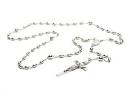 Lòng trông cậy nơi Đức Mẹ MariaNgười Công Giáo kính tin tôn thờ Thiên Chúa là đấng tạo dựng nên trời đất vũ trụ cùng con người. Nhưng họ được tạo dựng là một con người có nhân phẩm tự do.Người Công Giáo xác tín rằng mỗi người có một chương trình đời sống riêng do Thiên Chúa đã vạch ra từ trước rồi. Nhưng không phải vì thế mà họ bị ràng buộc trong một khuôn khổ nhất định. Trái lại, Đấng Tạo Hóa ban cho con người trí tuệ khối óc sáng tạo để phát triển xây dựng đời sống chung cũng như riêng mình.Người Công Giáo tin nhận rằng đời sống mình không là con đường một chiều, con đường bằng phẳng. Nhưng trái lại, đó là con đường có nhiều khúc đoạn lên xuống, nhiều bóng tối đau khổ, nhiều bất ngờ thử thách… Chính vì thế họ hằng đặt niềm hy vọng cậy trông rất nhiều nơi Thiên Chúa, để được nâng đỡ ủi an cho tinh thần có sức mạnh vươn lên.Thiên Chúa là điểm tựa nương che chở cho đời sống con người. Đức Mẹ Maria, Mẹ Chúa Giêsu, Mẹ Thiên Chúa, là người bầu cử cho con người trước mặt Thiên Chúa.Như người con thường hay chạy đến kêu cầu với mẹ mình, trong những bước đường hoàn cảnh khốn khó chao đảo, người tín hữu Chúa Kitô thường hay chạy đến với Đức Mẹ Maria, xin Mẹ cầu bầu cho mình trước tòa Thiên Chúa. Vì thế khắp nơi đều có những đền thánh, trung tâm hành hương kính Đức Mẹ Maria, những bàn thờ lớn bé với hoa nến kính Đức Mẹ Maria. Con người đến những nơi này với tâm tình lòng sùng kính cậy trông Đức Mẹ Maria, xin người phù giúp.Xưa nay trong suốt dọc đời sống, mỗi người đều có cung cách riêng lòng kính mến Đức Mẹ Maria, và họ cũng có cảm nghiệm riêng về việc được Thiên Chúa ban ơn cho qua lời chuyển cầu của Đức Mẹ.Vị Tôi tớ Chúa, cố Hồng Y Phanxicô Xavie Nguyễn Văn Thuận đã thuật lại cảm nghiệm của mình trong cung cách lòng sùng kính Đức Mẹ như sau:“Tôi muốn kể lại đây một sự kiện trong đời tôi. Hồi năm 1957 khi học tại Roma tôi đã đi Lộ Đức để cầu nguyện với Đức Mẹ. Trước hang đá, tôi đã suy niệm lời Mẹ nói với Thánh nữ Bernadette: “Mẹ không hứa cho con các niềm vui và an ủi trên trần gian này, nhưng các thử thách và khổ đau.“ Tôi đã có cảm tưởng rằng các lời đó cũng được nói với tôi. Và tôi đã chấp nhận sứ điệp đó với ít nhiều sợ hãi.Trở về Việt Nam tôi đã làm giáo sư rồi giám đốc chủng viện, tổng đại diện và sau cùng giám mục Nha Trang. Có thể nói rằng công việc mục vụ của tôi gặt hái nhiều thành công. Tôi trở lại Lộ Đức mỗi năm và tôi thường tự hỏi: “Có lẽ lời Đức Mẹ đã nói với chị Bernadette không dành cho tôi đâu?“ Nhưng năm 1975 đã đến: tôi bị bắt vào ngày lễ Đức Mẹ hồn xác lên trời, bị tù, bị biệt giam. Và tôi nhận ra rằng Đức Mẹ đã muốn chuẩn bị cho tôi ngay từ năm 1957.“ (ĐHY Phanxicô Xavie Nguyễn Văn Thuận, Chứng nhân hy vọng, Các bài giảng tĩnh tâm cho Đức Thánh Cha và Giáo triều Roma, Dân Chúa Âu Châu, 2001, trang 244).Thật là một cảm nghiệm với lòng xác tín sâu xa của một tâm hồn đạo đức chân thành sẵn sàng đón nhận điều trái với ý muốn riêng mình, cùng coi sự việc xảy đến như sứ điệp Thiên Chúa gửi đến qua Đức Mẹ Lộ Đức.Lòng sùng kính cậy trông vào Đức Mẹ là niềm hy vọng ơn cứu giúp cho con người như lời kinh cầu khẩn: Thánh Maria, Đức Mẹ Chúa trời, cầu cho chúng con là kẻ có tội khi nay và trong giờ lâm tử. Phải sống chịu đựng trong cảnh tù tội lao lý, hầu như cùng đường, nhưng giám mục Phanxicô Xavie Nguyễn Văn Thuận vẫn giữ lòng kính mến Đức Mẹ với niềm hy vọng và với lòng tin tưởng sâu xa của một tâm hồn có lý trí phân định sáng suốt.“Trong con đường đen tối của tù ngục, tôi đã cầu nguyện với Mẹ Maria với tất cả lòng đơn sơ: “Lạy Mẹ, nếu Mẹ thấy rằng sau này con không còn ích lợi gì cho Hội Thánh nữa, thì xin hãy ban cho con ơn được chết trong tù để dâng trọn đời con. Ngược lại, nếu con còn phục vụ Hội Thánh được, thì xin cho con ra khỏi tù vào một ngày lễ của Mẹ.“Một hôm, khi đang chuẩn bị ăn trưa, thì tôi nghe điện thoại của trực tù reo vang. “Có lẽ cú điện thoại này cho tôi đây“. Hôm nay là ngày 21 tháng 11, lễ Đức Mẹ dâng mình vào Đền thánh. Quả thật, một lúc sau đó một người công an đến hỏi tôi:- Ông ăn cơm trưa chưa?- Chưa. Tôi đang nấu.- Sau cơm trưa, ông nhớ ăn mặc tử tế. Ông sẽ lên gặp lãnh đạo.Trưa hôm đó tôi đã được đưa đi gặp ông Bộ Trưởng Nội Vụ.- Ông có muốn trình bày ước mong gì không?- Thưa Ông Bộ Trưởng, tôi muốn được tự do.- Khi nào?- Hôm nay.Bình thường thì không thể xin “hôm nay“ được, bởi vì các vị lãnh đạo cần có thời giờ để thảo luận, để giải quyết các thủ tục. Nhưng tôi rất vững tin…Ông Bộ Trưởng nhìn tôi kinh ngạc. Tôi giải thích:- Thưa Ông Bộ Trưởng, tôi đã bị tù quá lâu. Dưới ba triều đại Giáo Hoàng rồi: triều đại Đức Phaolô VI, Đức Gioan Phaolô I và triều đại Đức Gioan Phaolô II. Ngoài ra, tôi bị tù dưới thời bốn vị Tổng thư ký của Đảng cộng sản Liên Xô: ông Breznev, ông Andropov, ông Cernenko và ông Gorbachov.Ông Bộ trưởng bật cười và gật gù đồng ý:- Đúng thật, đúng thật.Rồi ông quay sang vị thư ký nói:- Hãy làm những gì cần thiết để thỏa mãn nguyện vọng của ông ấy.Lòng tôi nhảy mừng. Mẹ Maria đã giải thoát tôi. Lạy Mẹ, con cám ơn Mẹ. Con mừng lễ Mẹ.Kính chào Mẹ Maria, Mẹ Chúa Giêsu, là mẹ và là gương mẫu của Hội Thánh Ngài.Kính chào Mẹ, suối nguồn ơn thánh và lòng từ nhân, mẫu gương của mọi sự tinh tuyền.Mẹ là niềm vui trong châu lệ, là chiến thắng trong đấu tranh, là hy vọng trong thử thách, Mẹ là đường duy nhất dẫn đến Chúa Giêsu.Xin chỉ cho chúng con Thiên Chúa Cha và thế là đủ cho chúng con rồi. Xin Mẹ hãy tỏ ra và như vậy cũng là đủ cho chúng con.“ (ĐHY Phanxicô Xavie Nguyễn Văn Thuận, Chứng nhân hy vọng, Các bài giảng tĩnh tâm cho Đức Thánh Cha và Giáo triều Roma, Dân Chúa Âu Châu, 2001, trang 248-249).Thật là một tâm hồn sống lòng tin tưởng cậy trông sâu xa vào Đức Mẹ Maria. Lòng tin tưởng sâu thẳm đó không thể đo lường được bằng biểu đồ với thang mức những con số.Một đời sống có được những ơn lạ lùng như thế thật là một đời sống được chúc phúc, cho dù có phải vác thập giá chịu đựng đau khổ.Nỗi vui mừng chan chứa tâm tình lòng biết ơn cùng tâm niệm sâu sắc của một con người vững lòng hy vọng cậy trông vào Đức Mẹ, như tù nhân Giám mục Phanxicô Xavie Nguyễn Văn Thuận, thật là hiếm có.Người đó phải là một người cao cả. Một vị Thánh.Lm. Đa Minh Nguyễn Ngọc Long (Vietcatholic)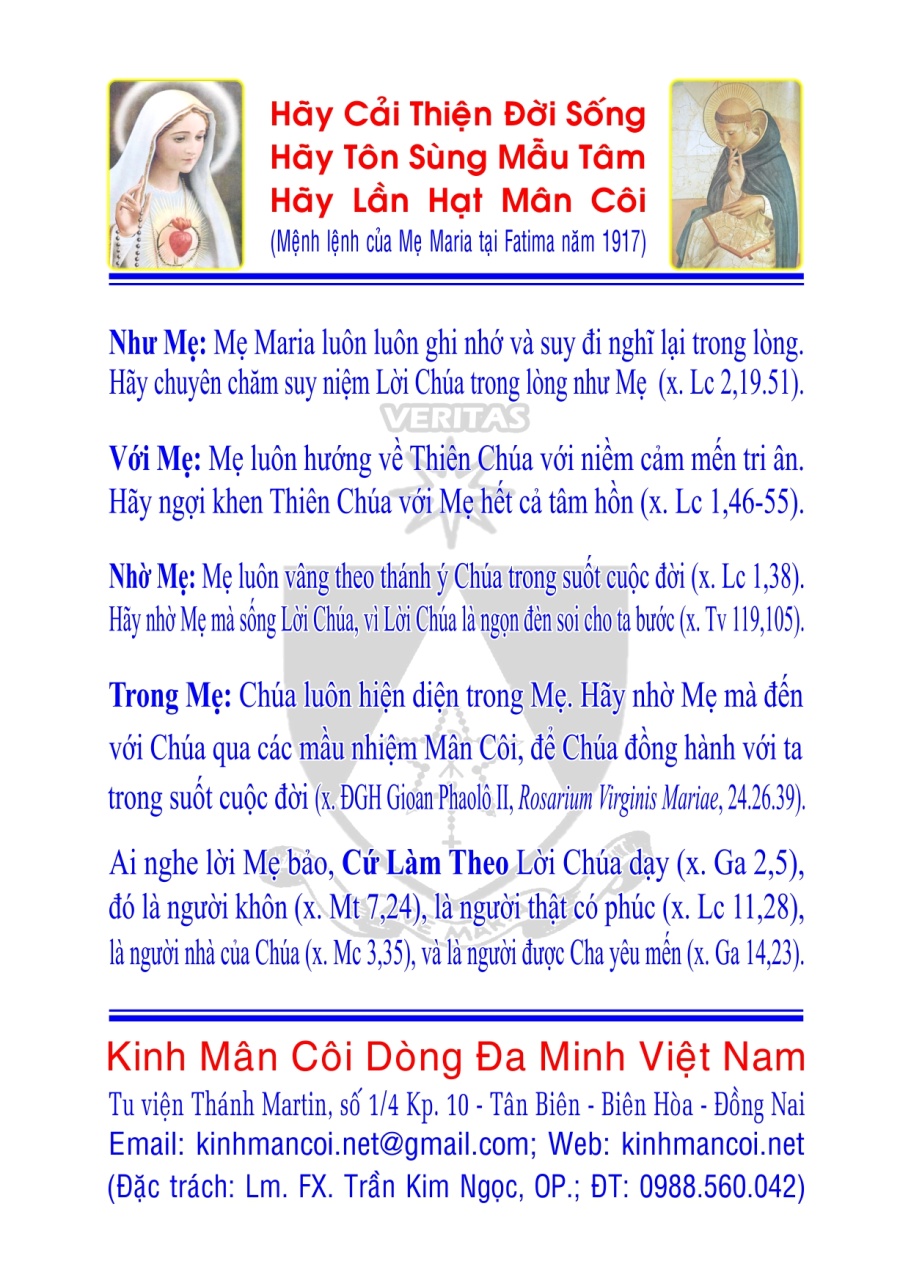 